LANET JOINT EVALUATION EXAMINATION GEOGRAPHY PAPER TWOJULY 2018TIME: 2 ¾ HOURS	MARKING SCHEMESECTION A1	a) 	Differentiate between indigenous forests and exotic forests.			(2marks)Indigenous forests have trees that are native to a region or country while exotic forests have trees that	have been introduced from other regions of the world.b)	State three physical factors which favour the growth and distribution of softwood forests in			Kenya											(3marks)Moderate to low temperatures experienced in the Kenya highlandsHigh rainfall and low evaporation rates in Kenya highlandsRugged terrain in some parts of the Kenya highlandsPresence of deep and well drained volcanic soils rich in nutrientsWell distributed rainfall in Kenya highlands2.	a)	The table below shows Kenya’s domestic tangible exports and tangible imports by value in Ksh		million to and from major regions of the world in year 2016.				(2marks)Source: Kenya national bureau of statisticsi)		What is the difference in value of the exports to and imports from Asia 	(1mark)Ksh 956,679 million – Ksh 140,536 million=Ksh 816,143,000,000Or Ksh 816.1Billionii)	Calculate Kenya’s balance of trade for year 2016					 (2marks)Balances of trade = Value of tangible exports – Value of tangible imports=Ksh 578,066million – Ksh 1,431,744 million= - Ksh 853,678 millionOr- Ksh 853,678,000,000Or - Ksh 853.7 Billionb)		Give two statistical methods that can be used to present the data in the table. 		(2marks)Comparative bar graphComparative line graphCompound bar graphProportional divided circles3.	a)	Name two methods used in alluvial mining 						(2marks)PanningDredgingb)	State three effects of limestone mining at Bamburi in Mombasa county 		(3marks)Occurrence of derelict landDestruction of vegetation / clearing of vegetationLoss of biodiversity in the areaDust from limestone blasts pollutes the airLarge open pits destroy the beauty of landHeaps of rock waste promotes soil erosion4.	The diagram below shows the great lakes and St. Lawrence Seaway.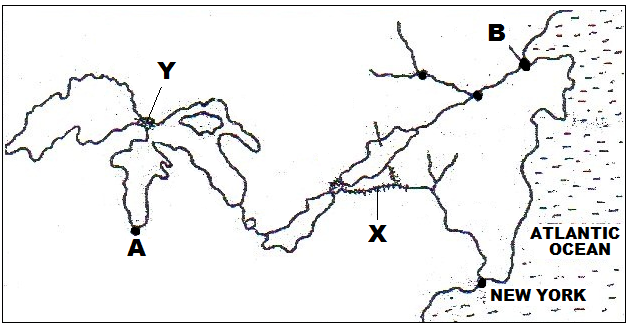 Name (i)	The canal marked X and Y 								(2marks)X- New YorkState Barge CanalY-Soo Canalii)The ports marked A and B 								(2marks)A- ChicagoB - Quebecb)	State two objectives of constructing the St. Lawrence Seaway 				(2marks)To promote trade and industrialization in U.S.A and Canada.To remove silt deposited between lakes Huron and ErieTo regulate different water levels along the Seaway	To smoothen river channels by removing outcrop rocks and IslandsTo regulate the flow of St. Lawrence river through locks and dams5.	State four causes of an energy crisisRapid depletion of oil reserves from some oil fieldsUnequal pattern of crude oil distribution in the worldControl of oil resources by a few petroleum producing countriesDisruption of oil production due to war in a key producing countrySharp rise in oil prices due to sharp rise in demandInvention of many machines that consume a lot of energy Prolonged drought which lower electricity production thus more demand for petroleumSECTION B6.	Study the photograph below and use it to answer questions (a) and (b)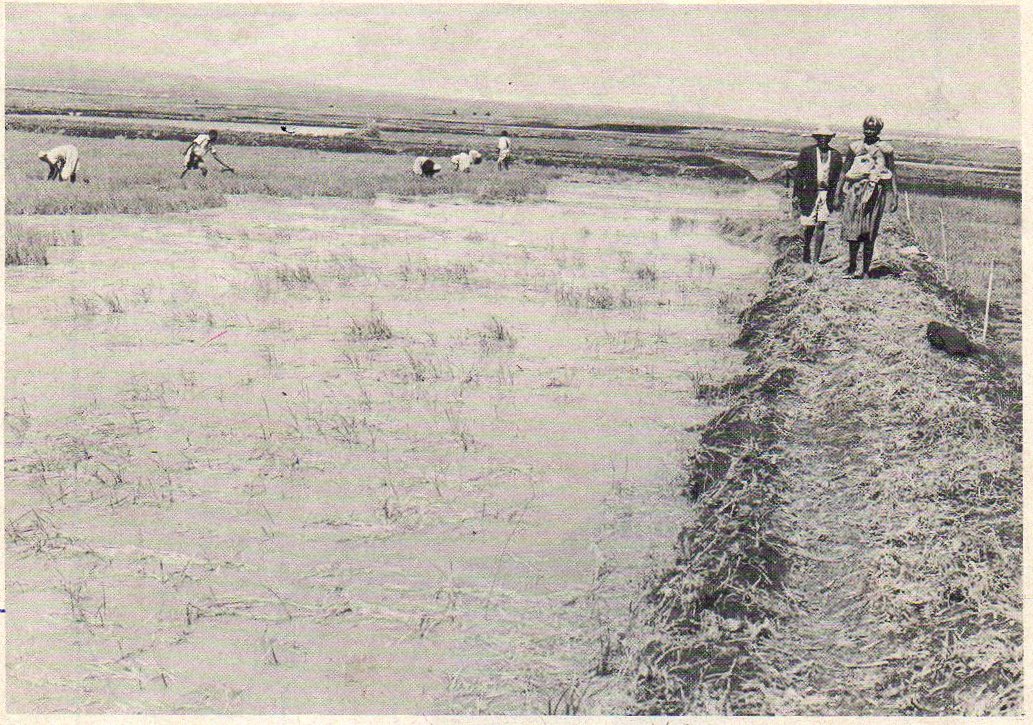 a)	i)	Name the type of photograph shown above 					(1mark)Ground general viewii)	What time of the day was the photograph taken 					(1mark)At around noon / mid-dayiii)	Name the three specific places in Kenya where the photograph is likely to have been taken.													(3marks)AtMweaTebere in Kirinyaga countyAtAhero in Kisumu countyAtBunyala in Busia countyAt West Kano in Kisumu countyb)	i)	Citing evidence from the photograph, explain three conditions necessary for the economic			activity shown that can be observed from the photograph 			(6marks)Availabilityof gently sloping land which is evidenced by water logging and the plain on the photograghAvailability of a reliable water supply for wet paddy production evidenced by flooded plotsAvailability of labour during field practices such as land preparation, planting weeding and harvesting. This is evidenced by several people within the flooded plotii)	Using evidence from the photograph, explain two health problems that the people practicing this		economic activity would experience.							(4marks)Presence of waterlogged plots creates stagnant water which is a breeding ground for mosquitoes that transmit malaria to the peopleSnails also breed in waterlogged plots thus transmitting bilhazia among the farmers / labourers.The people seen on the photograph work for long hours while in water logged plots thus likely to suffer from cold related diseases.c)	Apart from the method shown on the photograph, give four other methods used to reclaim land			in Kenya 										(4marks)Tsetse fly controlDraining swampsPlanting of vegetation / afforestationIntroduction of drought resistant cropsControlling soil erosionImproving soils by use of fertilizers and manured)	Give three differences between land reclamation in Kenya and land reclamation in Netherlands														(6marks)In Kenya land reclamation is done on a small scale while in Netherlands it is done on a large scaleIn Kenya irrigation is used as a means of reclaiming dry areas while in Netherlands, irrigation is used to lower salinity of soil in reclaimed areasIn Kenya the methods land reclamation are simple while inNetherlands the methods of land reclamation are advancedIn Kenya dykes are used to control river floods whereas in Netherlands dykes are used to protect reclaimed areas from sea invasionIn Kenya land is mainly reclaimed from swamps and marginal areas while in the Netherlands land has been reclaimed mainly from the sea.7.	Study the sketch map of Ghana below and use it to answer the following questions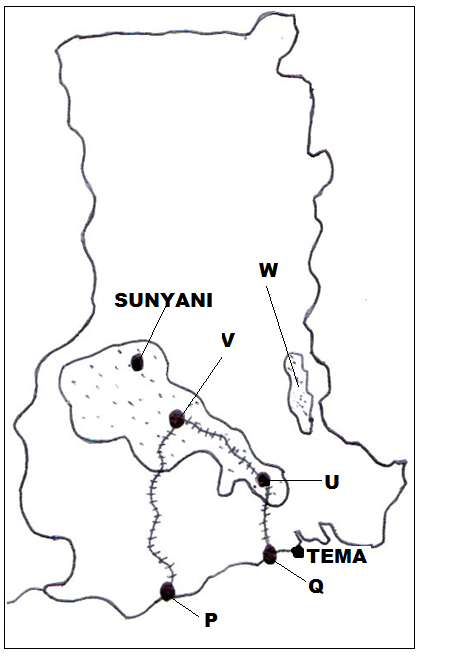 Name	(i)	The cocoa growing areas marked U, V and W 				(3marks)U- KoforiduaV- KumasiW- Akwapimii)	The port cities marked P and Q 						(2marks)P-TakoradiQ- Temab)	State five physical conditions favoring cocoa growing in Ghana 			(5marks)Cocoa growing areas receive high rainfall annually (1300-1800mm)High temperatures (240C- 300C) in growing areas throughout the year.The rainfall in growing areas is well distributed throughout the yearOccurrence of high relative humidity (70% to 80%) in growing areasCocoa growing areas lie below 750m above sea level and have gently sloping landThere is plenty of sunshine due to equatorial location of Ghana which favours maturing and ripening of cocoa podsPresence of deep well drained loam / volcanic soils that are rich in iron and potassiumc)	Describe the stages involved in cocoa processing in Ghana. 				(7marks)Yellow ripe cocoa pods are cut using long sharp knives and piled at a central pointThe pods are split open with a sharp knife and cocoa beans scooped out by hand.The cocoa beans are put in heaps on mats and are covered with banana leaves to allow fermentation for upto six daysFermented beans are cleaned and washedAfter washing the beans are spread on racks / tables covered with mats to allow them to dry in the sun till they turn brown.Damaged or poor quality beans are sorted out / removedDry beans are packed in bags and taken to buying centresGrade 1 are the unbroken clean and dry beans and fetch the best priced)	Explain four economic problems facing cocoa farmers in Ghana 			(8marks)Fluctuation of cocoa prices in the world market which at times lowers income to farmers thus lowering their moraleShortage of labour at times during harvesting leading to delaysSmuggling of cocoa mainly from Ivory Coast into Ghana which threatens the quality of cocoa from GhanaImpassable feeder roads in some areas which delay the delivery of cocoa to buying areasCompetition for land for other economic activities such as construction and for food crops which lowers the quantity of cocoa produced.8.	a)	What is demersal fishing? 									(1mark)Demersal fishing refers to catching of fish that live at or near the bottom of a continental shelf and	the deep seas.The world map below shows some ocean currents and fishing grounds 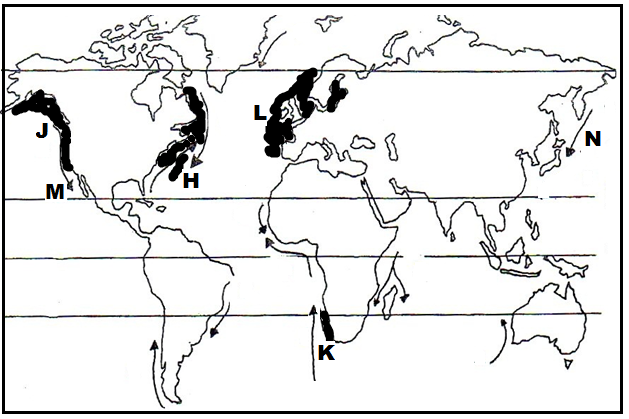 i)	Name the fishing grounds marked J,K and L 					(3marks)J-North East pacific fishing groundK- South West Africa fishing groundL- North East Atlantic fishing groundii)	Identify the ocean currents marked M and N 					(2marks)M- Cold California ocean currentN-Cold OyaSiwo / Oyashioiii)	Mention three main fish species caught in the fishing ground marked H	(3marks)HakeHerringFlounderHalibubMackerelSardineCodHaddockShell fishc)	Explain four physical factors that have made Japan a great fishing nation 	(8marks)Japan has a broad and shallow continental shelf which allows sunlight to reach the seabed hence growth of planktons which are food for fishConvergence of warm KuroSiwo and cold OyaSiwo ocean currents cause upwelling of sea water which brings minerals for planktons thus large fish numbersThe Japanese coastline is highly indented which favours fish breeding in the sheltered waters thus large fish numbersJapan has very many offshore islands which provide sheltered inlets for the establishment of fishing portsJapan is located within the temperate latitudes thus cool waters ideal for fish breeding and growth of planktonsMountainous nature of Japan hinders / restricts agriculture making fishing a key alternative economic activityExplain four problems facing the fishing industry in Kenya 				(8marks)Overfishing in key fisheries due to use of small meshed nets has reduced some fish species such as Nile perch in L.VictoriaIncreased water pollution in lakes and rivers as some wastes / pollutants kill fish especially in lake NaivashaInvasion of some fisheries by waterweeds which hinders fishing and also results in fish migrationFish poaching within Kenya’s marine fisheries by foreign fishing vessels which reduces the number of fish.Inadequate storage facilities as most fishermen are poor thus unable to afford refrigeration facilitiesInadequate transport as some roads leading to key fisheries such as lake Turkana are impassable during the wet seasonSmall market for fish as most Kenyans rely on beef and mutton for meat as fish eating is still unpopular in some communities9.	a)	i)	Differentiate between industry and industrialization 			(2marks)An industry is an economic enterprise that enables people to produce goods and offer	services for consumption or sale while industrialization is the process and pace at	which a country sets to establish processing and manufacturing industriesii)	State the benefits of industrialization to Kenya 				(5marks)Kenya earns foreign exchange on exported industrial goodsCreation of employment opportunities to many KenyansImprovement / development of transport and communicationReduction of importation of some industrial goodsDiversification of the economy reducing over- reliance on agricultureAcquisition of technical and management skills thus expansion of industriesEstablishment of social amenities in areas where industries are locatedIncreased revenue to the government through taxes and license feeGrowth / expansion of urban centre’s due to migration of workersb)	Explain three causes of the decline in the textile industry in Kenya 		(6marks)There has been a decline in cotton production which has limited the supply of the main raw material for textile industryLarge scale importation ofsecond hand clothes has reduced the demand for locally produced textile productsLiberalizationof the economy has encouraged business people to import textiles from other countriesIncreased importation of large quantities of new clothes from other countries which are cheap compared to Kenyan made clothesDecline in economic growth has discouraged investors in the textile industry.Closure of some leading textile industries in the 1990s thus a decline in textiles productionc)	State four ways in which the Kenyan government assists Jua kali industries. 	(4marks)Setting aside land in urban centres for artisans to operate fromConstructing sheds where artisans can operate fromSetting up training institutions where interested school leavers can be trained on various skillsSetting up departments in the ministry of industrialization and enterprise development to promote the Jua kali sectorEncouraging artisans to form cooperatives to enable marketing of their productsProviding loans to enable artisans develop the industryThrough regional co-operation some products made by the sector are now sold in East Africa and COMESA regiond) 	Explain four factors that have led to the growth of the iron and steel industry in the Ruhr	region of Germany										 (8marks)Availability of water from River Rhine and its tributaries for cleaning, cooling and steam productionAvailability of raw materials from the coal field iron ore and limestone which are key in steel productionAvailability of power from the Ruhr coal field for heating in blast furnaces and from electricityCheap water transport through navigable River Rhine and several canals enabling movement of raw materials and productsAvailability of skilled labour from town / cities in the region where many natives had already developed skills in metal workingAvailability of a large local market in Germany and neighboring European countries for iron and steel produced.Existence of rich families with an entrepreneurial culture such as Krupp and Ruhr Kohle who provide capital for the development of iron and steel industries in the area.10.	a)	i)	What is a Census 								(2mks)A population census is the total process of collecting, compiling analyzing and	publishing	demographic, social and economic data pertaining all persons in a	country at a specific timeOrA census refers to the counting of the entire population of a country or area while	compiling the	social and economic information of the peopleii) 	State four reasons why a census is important to Kenya			 (4marks)A census provides information on the trends of mortality and fertilityInformation obtained helps governments to plan for the provision of basic facilities such as schools hospitals and foodIt helps in the creation of new administrative units such as counties,constituencies or wardsIt shows the composition of population in terms of age sex and regional distributionTotal population assists the government to know if there are adequate resourcesA population census enables the estimation of population growth to determine literacy levelb) Explain four effects of migration at the place of origin				 (8marks)Decrease in food production due to shortage of labour as it is the able bodied people who migrate to towns / other areasImbalance in male- female ratio as most of the migrants are menMore income in the rural areas if money is sent by the working individuals to their dependantsInternational migration leads to brain drain due to loss of trained manpower such as lecturers doctors and teachersThe composition of the population is affected as young people migrate leaving children and the agedThere is lowered population density and fertility rate when many people leaveIn some areas there is more land for farming due to land consolidation which may boost food productionPressure on available jobs eases in a country when many people go abroad in search of jobsc)	 Explain three causes of a reduced fertility rate in Kenya			 (6marks)Increased rate of use of birth control measures among many productive females which lowers the number of childrenMore girls are attending school upto tertiarylevels thus delaying in getting  married which contributes to a lower fertility rateIncreased number of women mainly in urban centres opting to remain single thus opting to have very few childrenModern career opportunities may delay young women from getting children as some employers avoid women who keep on going on maternity leave.Hardeconomic times in urban centres and the high cost of child upkeep have forced many people to limit the number of children which lowers the fertility rate.d)	State five differences between Kenya’s population and that of Sweden		 (5marks)The birth rate in Kenya is high while in Sweden it is lowThe death rate in Kenya is relatively high while the death rate in Sweden is lowFertility rate in Kenya is high while fertility rate in Sweden is lowKenya’s population has a large number of young people below 20 years while Sweden’s population has a large number of mature and aged people / old peopleThe population growth rate in Kenya is high while the population growth rate in Sweden is lowKenya’s population has a high dependency ratio while Sweden’s population has a low dependency ratioKenya’s population has a lower life expectancy while Sweden’s population has a high life expectancyA high percentage of the Kenyan population live in rural areas while in  Sweden most people live in urban centresREGIONEXPORTSIMPORTSAfrica234,673  140,241Europe414,533  265,323Asia140,536  956,679Americas  52,891    65,190All other areas    8,433      4,311TOTAL578,0661,431,744